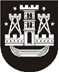 KLAIPĖDOS MIESTO SAVIVALDYBĖS TARYBASPRENDIMASDĖL KLAIPĖDOS MIESTO SAVIVALDYBĖS TARYBOS 2019 M. LAPKRIČIO 28 D. SPRENDIMO NR. T2-333 „DĖL KLAIPĖDOS MIESTO SAVIVALDYBĖS ADMINISTRACIJOS STRUKTŪROS PATVIRTINIMO“ PAKEITIMO2022 m. birželio 22 d. Nr. T2-162KlaipėdaVadovaudamasi Lietuvos Respublikos vietos savivaldos įstatymo 16 straipsnio 2 dalies 10 punktu, 18 straipsnio 1 dalimi, Klaipėdos miesto savivaldybės taryba nusprendžia:1. Pakeisti Klaipėdos miesto savivaldybės administracijos struktūrą, patvirtintą Klaipėdos miesto savivaldybės tarybos 2019 m. lapkričio 28 d. sprendimu Nr. T2-333 „Dėl Klaipėdos miesto savivaldybės administracijos struktūros patvirtinimo“, ir ją išdėstyti nauja redakcija (pridedama).	2. Nustatyti, kad šis sprendimas įsigalioja 2022 m. rugpjūčio 1 d.Savivaldybės merasVytautas Grubliauskas